LITTERATURLISTA 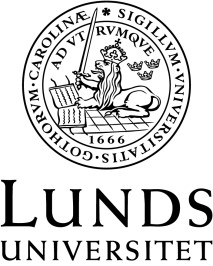 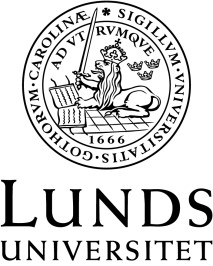         DIKA30, Digitala kulturer: Projekt 3, 4 hp Institutionen för kulturvetenskaper Kandidatprogram i digitala kulturer Godkänd av institutionsstyrelsen 10.10.2011 reviderad via kursplanegruppen den 21.5.2021Kurslitteratur Genf, L.; Laurent, J. (2014), Omvärldsanalys i praktiken. Malmö: Liber. 2 upplagan ISBN 9789147116348 (182 s.)  Totalt antal sidor: 182 Utöver den obligatoriska kurslitteraturen tillkommer projektrelevant litteratur som presenteras i samband med kursen om ca. 250 sidor.  